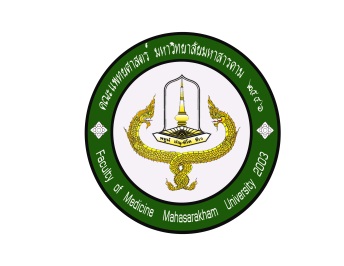 แบบเสนอโครงการวิจัยขอรับทุนส่งเสริมและพัฒนาการวิจัย(Research project)สำหรับนิสิตระดับบัณฑิตศึกษา (ปริญญาโท และ ปริญญาเอก)คณะแพทยศาสตร์ มหาวิทยาลัยมหาสารคาม…………………………..ข้อมูลทั่วไป 1.1 ชื่อโครงการ ภาษาไทย ..................................................................................................................       ชื่อ ภาษาอังกฤษ .....................................................................................................................1.2 เสนอขอรับทุนสนับสนุนงบประมาณ ประจำปีงบประมาณ …2565…..….  งบประมาณเงินรายได้	1.3 สังกัดคณะ/หน่วยงานที่รับผิดชอบ   คณะแพทยศาสตร์ มหาวิทยาลัยมหาสารคาม2. หัวหน้าโครงการวิจัย/ ผู้ช่วยวิจัย/ หัวหน้าหน่วยปฏิบัติการวิจัย    อาจารย์ที่ปรึกษา (หัวหน้าโครงการวิจัย)ชื่อ (นาย/นาง/นางสาว/อื่นๆ) ........................................นามสกุล.................................................ตำแหน่งทางวิชาการ  ................................................................................................................3.   สังกัดคณะ/หน่วยงาน  คณะแพทยศาสตร์ มหาวิทยาลัยมหาสารคาม4.   โทรศัพท์มือถือ...................................................... E-mail ……………………………………………………   ผู้ร่วมโครงการวิจัย (ชื่อนิสิต)ชื่อ(นาย/นาง/นางสาว/อื่นๆ) ..........................................................................................................สังกัด/หน่วยงาน คณะแพทยศาสตร์ มหาวิทยาลัยมหาสารคามโทรศัพท์มือถือ.....................................................................   E-mail …………………………………..3.  ประเภทของงานวิจัย (โปรดระบุ 1 ข้อ)[     ]   ประเภทงานวิจัยพื้นฐาน[     ]   ประเภทงานวิจัยประยุกต์[     ]    ประเภทงานวิจัยและถ่ายทอดเทคโนโลยี[     ]   ประเภทสิ่งประดิษฐ์/กระบวนการผลิตที่มีประสิทธิภาพรับรองมาตรฐาน4.  หลักการและเหตุผล (ไม่เกิน 1 หน้ากระดาษ A 4) 	ต้องแสดงให้เห็นถึงความจำเป็นและความสำคัญที่ต้องการศึกษาวิจัยเรื่องนี้ โดยกำหนดปัญหาให้ชัดเจนความยาวไม่เกิน 1 หน้ากระดาษ A45. วัตถุประสงค์ 	ต้องแสดงให้เห็นถึงความชัดเจน สอดคล้องกับหลักการและเหตุผลอันจะนำไปสู่เป้าหมายของการวิจัย 6. ทบทวนเอกสารงานวิจัยที่เกี่ยวข้อง 	ต้องแสดงให้เห็นถึงความเชื่อมโยงและพัฒนาของงานวิจัยที่เกี่ยวข้องตั้งแต่อดีตจนถึงปัจจุบัน ช่องว่างของเรื่องที่ทำการวิจัย ตลอดจนทฤษฎีต่างๆที่เกี่ยวข้องและนำมาใช้ในการวิจัย	7.   ระเบียบวิธีวิจัยระบุวิธีวิจัย ประชากร กลุ่มตัวอย่าง การเก็บข้อมูล เครื่องมือ วัสดุอุปกรณ์ การวัด การวิเคราะห์ข้อมูลโดยละเอียด (เพื่อประโยชน์ในการพิจารณาโครงการวิจัย)8.   แผนการดำเนินงาน เนื่องจากส่วนนี้ใช้เป็นข้อมูลหลักในการประเมินโครงการ8.1 ระยะเวลาทำการวิจัยตั้งแต่ ...................../................/ ............. ถึง ........................  /............................./...............8.2 ตารางเวลาของกิจกรรมต่างๆ ที่จะดำเนินการ และเวลาที่จะต้องใช้ของแต่ละกิจกรรม นับแต่เริ่มโครงการจนสิ้นสุดโครงการตารางแสดงกิจกรรมการวิจัย (โปรดทำเครื่องหมาย 	         เพื่อแสดงระยะเวลา)9. เป้าหมาย/ ตัวชี้วัดความสำเร็จของโครงการที่คาดว่าจะได้รับ รายละเอียดส่วนนี้ควรระบุชัดเจนเพื่อใช้เป็นข้อมูลหลักในการพิจารณา	9.1  ชื่อผลงานวิจัยที่จะตีพิมพ์ในวารสารระดับชาติ/นานาชาติ				
               ชื่อวารสารที่จะลงตีพิมพ์									9.2  ชื่อผลงานที่จะจัดทำเป็นหนังสือ ตำรา หรือคู่มือ					9.3  ชื่อผลงานวิจัยที่จะยื่นขอจดอนุสิทธิบัตร/สิทธิบัตร........................................................................9.4  ชื่อผลงานที่คาดว่าจะอบรมเพื่อถ่ายทอดเทคโนโลยี........................................................................................................................................................................................................................................10.  งบประมาณ แสดงรายการและรายละเอียดของงบประมาณ โดยสอดคล้องตามประกาศของมหาวิทยาลัย ข้าพเจ้าขอรับรองว่าข้อความที่กล่าวข้างต้นเป็นความจริงลงชื่อ……………………………….……………………….…หัวหน้าโครงการ                                    (....................................................................)ลงชื่อ……………………………………………………........................                                      (ผู้ช่วยศาสตราจารย์ นพ.เทพลักษ์ ศิริธนะวุฒิชัย)                                                  คณบดีคณะแพทยศาสตร์หมายเหตุ ผู้เสนอขอรับทุนสนับสนุนงานวิจัยจะต้องจัดทำข้อเสนอตามแบบฟอร์มที่กำหนดเท่านั้น หากไม่ดำเนินตามข้อชี้แจ้งดังกล่าว จะไม่รับพิจารณา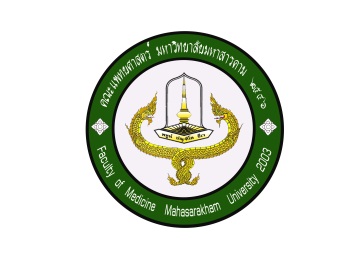 คณะแพทยศาสตร์ มหาวิทยาลัยมหาสารคามใบสมัครขอรับทุนอุดหนุนการวิจัยของนิสิตปริญญาโท และ ปริญญาเอกคณะแพทยศาสตร์ ประจำปีงบประมาณ 2565...................................................................1. ประวัติส่วนตัวของนิสิต    ชื่อ (นาย, นาง, นางสาว) ....................................................... นามสกุล ....................................................    วัน  เดือน  ปี ........................................................ อายุ.............................. ปี     เลขประจำตัวนิสิต..............................................  สาขาวิชา...............................รุ่น..................................    (    )  ระบบพิเศษ     (    )  ระบบปกติ       สถานภาพ:  (  ) สมรสแล้ว   (   )  โสด   (    )  หย่า  (    ) หม้าย  (  ) มีบุตรแล้ว ................ คน    ภูมิลำเนา : อยู่บ้านเลขที่ ........................  บ้าน ...............................  ตำบล ..............................................    อำเภอ.................................................. จังหวัด........................................รหัสไปรษณีย์.............................    ที่อยู่ปัจจุบัน:  (  )  บ้านเช่า   (  )  หอพัก   (  ) บ้านของตนเอง  (  ) อาศัยอยู่กับผู้อื่น (  ) อื่นๆ   	อยู่บ้านเลขที่ ..........................  บ้าน .....................................  ตำบล ..............................................   อำเภอ ....................................................... จังหวัด....................................... โทรศัพท์................................   อาชีพ................................................................................... รายได้ต่อเดือน.......................................... บาท   ได้จาก.........................................................................................................................................................2. ผลการเรียนในระดับปริญญาตรี / เอก (คะแนนเฉลี่ยถึงภาคเรียนปัจจุบัน)...................................................3. วันที่ได้รับอนุมัติชื่อเรื่อง   วันที่ ............................ เดือน ..............................  พ.ศ...............................    วันที่สอบพิจารณาเค้าโครง  วันที่................................ เดือน ............................. พ.ศ.................................4. เคยได้รับการสนับสนุนการวิจัยจากแหล่งทุนอื่น  (   )  ไม่เคย  (   )   เคย จำนวน ..............................บาท                                                                                    ลงชื่อ..................................................                                                                                          (...............................................)                                                                                                      ผู้ขอรับทุน                                                                                      วันที่ ............เดือน............พ.ศ..........ความเห็นของอาจารย์ที่ปรึกษาในการขอทุนอุดหนุนการวิจัย	..............................................................................................................................................................................................................................................................................................................................................................................................................................................................................................................................................................................................................................................................................................................................................................................................................................................................................................................................................................................................................................................                                                                                     ลงชื่อ...............................................                                                                                        (................................................)                                                                                                    อาจารย์ที่ปรึกษา                                                                                   วันที่................. เดือน..............พ.ศ.......กิจกรรมระยะเวลา (เดือน)ระยะเวลา (เดือน)ระยะเวลา (เดือน)ระยะเวลา (เดือน)ระยะเวลา (เดือน)ระยะเวลา (เดือน)ผู้ทำการศึกษาและสถานที่ทำการศึกษากิจกรรมต.ค.พ.ย.---ก.ย.ผู้ทำการศึกษาและสถานที่ทำการศึกษาฯลฯรายการจำนวนเงิน (บาท)1. หมวดค่าวัสดุ / สารเคมี2.  หมวดค่าใช้สอยรวม50000